Título: Arial 16 puntos, negrita y centradoNombre y Apellidos del primer autorCentro de trabajo (Para el alumnado del Máster de Educación Inclusiva deberá figurar: Estudiante del Máster de Educación Inclusiva de la Universidad Católica de Valencia San Vicente Mártir. Además de esta afiliación, podrán añadir cualesquiera otra que posean)E-mail de contactoNombre y Apellidos del segundo autorCentro de trabajo E-mail de contactoNombre y Apellidos del autor nCentro de trabajo E-mail de contactoResumenEl resumen de los artículos en letra Arial 10 puntos. Su extensión será entre 150 y 250 palabras. Palabras clave (entre 3 y 6): primera palabra, segunda palabra, tercera palabra, cuarta palabra, etc.AbstractDebe ser una traducción correcta y precisa al idioma inglés del texto que aparece en el resumen en español. Keywords: Los Keywords deben ser una traducción correcta y precisa al idioma inglés de la lista de palabras clave en español.(Cuerpo del artículo)Todos los artículos enviados a RINED no podrán superar las 15 páginas, incluyendo las referencias. En Arial, 11 puntos. El autor o autores no deben paginar el documento.Los artículos de investigación deben seguir el formato IMRED: introducción, materiales y métodos, resultados y discusión (conclusión).El resto de trabajos (otros artículos, entrevistas, buenas prácticas y reseñas) seguirán este formato:  introducción, cuerpo del trabajo con títulos y subtítulos y conclusión.En el caso de que se quiera incorporar tablas y figuras, éstas llevarán un número y un nombre que describa brevemente su contenido, tal y como se aprecia en estos dos ejemplos de la tabla 1 y de la figura 1.Tabla 1Nombre de la tabla 1Figura 1Nombre de la figura 1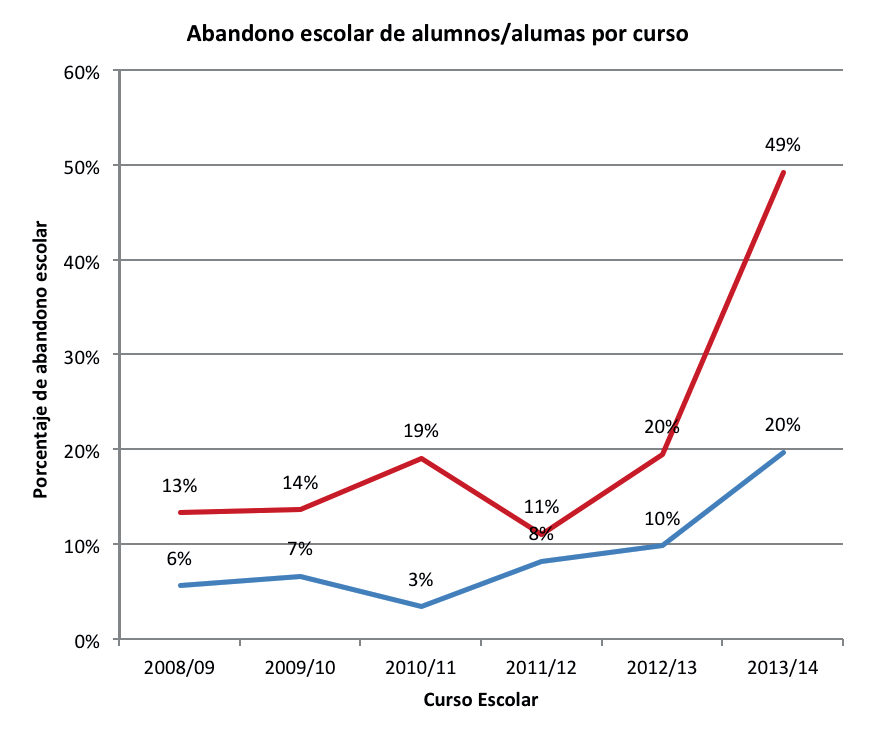 Referencias bibliográficasLas referencias bibliográficas contenidas como citas en el trabajo serán conforme a la normativa APA (7ª edición), en letra Arial 11 puntos, con sangría francesa. 2020/20212021/20222022/2023ProfesoradodatosdatosdatosAlumnado datosdatosdatosFamiliasdatosdatosdatos…datosdatosdatos